Занятие 23,24Ребята! Доброго времени суток!Тема занятия: Е.Носов . Рассказ «Трудный хлеб» Вступительное слово  о писателе Е.И.Носове        Мы не раз говорили с вами о том, что писатели, поэты часто обращают наше внимание на то, чему мы просто не придаём значение в повседневной жизни. Им, как никому другому, дан особый дар – умение всматриваться, вслушиваться в тайные причины поступков.
Сегодня нам предстоит познакомиться с рассказом одного такого писателя. Это Е.И. Носов. 
  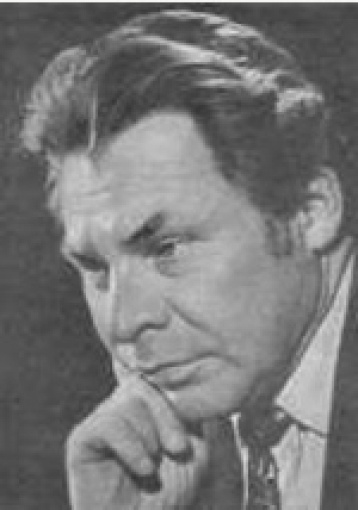 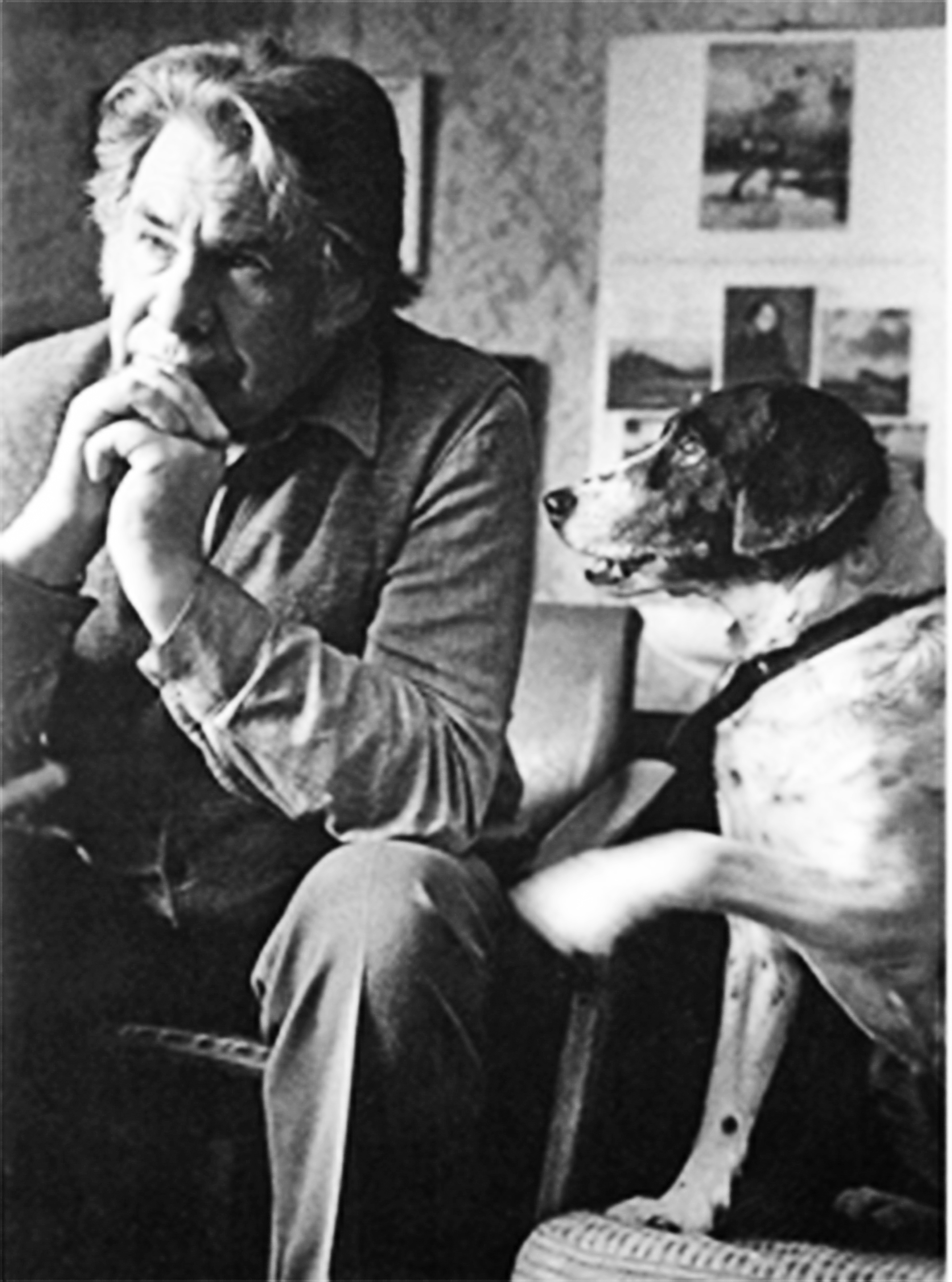 Евгений Носов — советский писатель с интересной биографией. В годы Великой Отечественной войны он служил наводчиком артиллерийского орудия, а после окончания войны полностью посвятил себя литературному творчеству, оставив после себя немало интересных произведений.Интересные факты из жизни Евгения НосоваНосов появился на свет в многодетной семье, главой которой был потомственный кузнец, работавший слесарем на заводе.В раннем детстве Носову часто приходилось охотиться, рыбачить и собирать травы, которые можно было продать, чтобы помочь отцу прокормить семью.Когда Евгению Носову было 16 лет, Курск, где он жил вместе с семьей, оккупировали немецкие войска. После восьми лет обучения в школе он ушел на фронт и стал наводчиком орудия.День Победы Носов встречал в госпитале, так как получил тяжелые ранения в боях под Кёнигсбергом за несколько месяцев до окончания войны – будущему писателю разворотило плечо и лопатку.Среднюю школу Носов окончил только после возвращения с фронта.Положение семьи Носова после войны было бедственным, поэтому он сразу после школьных экзаменов отправился в Казахстан вслед за своей возлюбленной и будущей женой Валентиной.В Казахстане Носов устроился оформителем в местную газету, но скоро в редакции заметили и его литературный талант. Став корреспондентом, он сделал первый шаг на пути к карьере писателя.С 1951 года писатель возглавлял разные отделы редакции курской газеты — писал о молодежи, комсомольцах и жизни в селе.В 80-х годах Носов входил в редколлегию «Роман-газеты».В зимние холода писатель развешивал по городу объявления с призывом спасти от голода птиц. Даже на своей могиле Носов распорядился вывести эту надпись: «Покормите птиц» Через 3 года после кончины Носова, в сквере неподалеку от многоэтажки, где он жил, установили памятник литератору.Произведения Носова, за редким исключением, можно разделить на две категории: проза о войне или о деревенской жизни.Первый рассказ Носова, «Радуга», был опубликован, когда автору исполнилось 32 года.Чтобы получить литературное образование, в начале 1960-х годов Носов окончил в столице Высшие литературные курсы.Творения Носова с успехом публиковались в крупнейших советских журналах – «Наш мир», «Огонек» и «Современник».Произведения Носова легли в основу сценариев нескольких фильмов, а также одной киноленты-спектакля.За свои военные и творческие заслуги Евгений Носов был удостоен восьми орденов, двух медалей и более чем десятка престижных премий.С 1995 года и до своей смерти в 2002 году Носов получал особую пенсию, назначенную президентом РФ. На момент смерти литератору было 77 лет.Евгений Носов – почетный гражданин Курска.Носов всю жизнь прожил со своей любимой женой. У пары родилось двое детей – сын и дочь.Носов был секретарем и членом правления Союза писателей СССР.Друзья и родные Евгения Носова вспоминают, что он был превосходным рассказчиком, способным увлечь и рассмешить любого слушателя.С текстом рассказа можно познакомиться, пройдя по ссылке https://teremok.in/Pisateli/Rus_Pisateli/drugie/trudnui_hleb.htmЯ хочу познакомить вас с отрывком из одной газетной статьи.1. Чтение статьи.«В собачьей практике тоже бывает полное служебное несоответствие. Случается это реже, чем у людей, собаки более ответственны…
Небольшую экспедицию из Москвы на Алтай в охотничьем хозяйстве приняли очень радушно и гостеприимно. Хозяйка дома, где остановились гости, метала из печи на стол разные охотничьи яства, одновременно рассказывая про свой дом, быт и житьё.
– Вот этот пушистый коврик… мы его очень любим. Правда, красивый?.. Это у нас была собака-лайка Ролик, очень тоже любимая, это в память о ней. Ласковая была до невозможности, право, как пуделёк. Представляете, на лося не пошла, пожалела. Пришлось мужу её пристрелить.
– А что делать? – посетовал охотник. – Я не могу содержать тунеядца, хоть он и ласковый. У меня работа, мне помощник нужен.»
«Известия», 08. 09. 1995.– Мне хотелось бы узнать ваше отношение к поступку охотника.– Что объединяет этот рассказ с тем фрагментом из газеты, который вам был предложен для обсуждения?2. Беседа по рассказу Е. Носова.Оба охотника вынуждены были решить для себя проблему: что делать с собакой, от которой на охоте мало проку. Как хозяин Чанга обращался с ним во время охоты?Ощущалось ли со стороны, что собака была слепа?Давал ли охотник почувствовать собаке, что она теперь – неполноценный помощник для своего хозяина?Как могла сложиться судьба Чанга, окажись он у иного хозяина?Почему охотник продолжал брать Чанга на охоту, а не оставлял дома?Возникли предположения:– Должна быть от собаки хоть какая-то польза!
– Собака тосковала бы дома без хозяина.
– Хозяину с собакой в лесу не так скучно.
– Хозяин Чанга очень хотел, чтобы пёс чувствовал себя настоящей охотничьей собакой.Как вы думаете, почему рассказчик «уже не жалел убитую птицу» после того, как узнал историю Чангу?Как вы понимаете смысл названия рассказа «Трудный хлеб»?Важно ли, какой «хлеб» есть: трудный, честно заработанный, или лёгкий, не требующий от вас никакой отдачи?Какой из афоризмов более всего соответствует главной мысли рассказа?Лучший способ сохранить своих друзей – не предавать их. (У. Мизнер)Не богатство – друг, а друг – богатство. (И. Стобей)Вывод. Помощь бывает разной. Одно дело помочь в чём-то повседневном, привычном. Другое – оказать помощь тому, кто остро в ней нуждается. И в такой ситуации важно подумать, не унижает ли его такая помощь.На что похоже слово жалость? (найдите  лексическое значение слова)
На что похоже слово дружба? ( найдите лексическое значение слова)Рекомендации:Написать письмо-отклик на газетную статью, которую обсуждали  на занятии
Прежде чем писать, решите для себя:
Кому оно будет адресовано?
– Хозяину убитой собаки.
– Коллективу редакции газеты.
– Автору статьи.
– Детям охотника.
Чего ты хочешь добиться своим письмом?
Какие мысли, возникшие по ходу чтения и обсуждения рассказа Е. Носова, можно было бы использовать при написании такого письма?